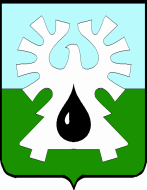 ГОРОДCКОЙ ОКРУГ УРАЙХАНТЫ-МАНСИЙСКОГО АВТОНОМНОГО ОКРУГА-ЮГРЫДУМА ГОРОДА УРАЙРЕШЕНИЕот 8 июля 2022 года                                                                                         № 76О признании утратившими силу отдельных решений Думы города Урай	В соответствии с  решением Думы города Урай от 21.09.2006 № 48 «О Положении о порядке организации и осуществления территориального общественного самоуправления в городе Урай», Дума города Урай решила:1. Признать утратившим силу решение Думы города Урай:1) №76 от 23.09.2021 «Об установлении границ территории территориального общественного самоуправления»;2) №18 от 24.02.2022 «Об установлении границ территории территориального общественного самоуправления».2. Настоящее решение вступает в силу после подписания.3. Опубликовать настоящее решение в газете «Знамя».Исполняющий обязанности председателя Думы города Урай                                              Р.Ф. Миникаев